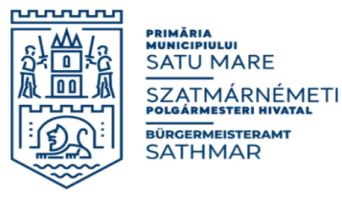       Cerere  pentru  eliberarea  certificatului  de  atestare a  stadiului realizării construcțieiCătre,Primăria municipiului Satu Mare        titular/ă  al/a  Autorizației de construire nr. .............. din .................................    prin prezenta, vă rog să-mi  eliberaţi        ”Certificatul de atestare a stadiului realizării construcției ”, pentru construcția  în curs de edificare  în U.A.T. Satu        Mare,  strada  ................................................., nr.  ............. , pe  terenul cu nr. top./cad. ..............................., înscris în C.F. nr.  ...................... .Anexez prezentei cereri:□     Extras de carte funciară de informare, nu mai vechi de 30 zile calendaristice;                      □    Autorizaţia de construire;□     P.A.D. - Plan de amplasament şi delimitare a imobilului, întocmit de topograf autorizat,  în sistem de  coordonate „Stereo 70"; - în original□    Referatele pe specialități, întocmite de proiectant și diriginte de șantier, pentru stadiul fizic constatat; - în original□    Proces verbal de recepție parțială  – trei  exemplare;  - în original□    Carte de identitate; □    Taxă certificat în valoare de 13 lei. Subsemnatul …………………………………….………………………, prin prezenta, declar că am fost informat că, datele cu caracter personal sunt prelucrate în scopul și pentru îndeplinirea atribuțiilor legale ale instituției. Am luat la cunoștință faptul că, informațiile din cererea depusă și din actele anexate la acestea, vor fi prelucrate de PRIMĂRIA SATU MARE, cu respectarea prevederilor Regulamentului (UE) 679/2016, privind protecția persoanelor fizice în ceea ce privește prelucrarea datelor cu caracter personal și libera circulație a acestor date. Data  ...........................................................              Semnătura  ..............................................................